CỘNG HOÀ XÃ HỘI CHỦ NGHĨA VIỆT NAM ĐỘC LẬP  –  TỰ DO  –  HẠNH PHÚC ================== ***** ==================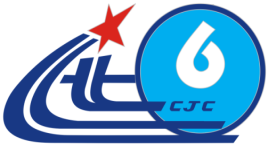 BÁO CÁO QUYẾT TOÁN TÀI CHÍNHQUÝ  IV  NĂM  2013ĐƠN VỊ :   CÔNG TY CỔ PHẦN CÔNG TRÌNH 6(BÁO CÁO TÀI CHÍNH RIÊNG CỦA CÔNG TY MẸ)                 Điện thoại :             04.38832235;  04.38832760                 Fax :                            04.38832761                 Địa chỉ :    TỔ 36 THỊ  TRẤN ĐÔNG ANH – HÀ NỘIHÀ NỘI    THÁNG    01   NĂM   2014                                                                                                               Mẫu số B 09- DN    CÔNG TY C.P CÔNG TRÌNH 6                                       (Ban hành theo QĐ số 15/2006/QĐ-BTCTỔ 36-TT. ĐÔNG ANH – TP. HÀ NỘI                                  Ngày 20/03/2006 của Bộ trưởng BTC)THUYẾT MINH BÁO CÁO  TÀI CHÍNH RIÊNG CỦA CÔNG TY MẸ CÔNG TY CỔ PHẦN CÔNG TRÌNH 6  QUÝ  IV  NĂM  2013I/. ĐẶC ĐIỂM HOẠT ĐỘNG CỦA DOANH NGHIỆP:Công ty cổ phần công trình 6 được chuyển đổi từ doanh nghiệp Nhà nước Công ty công trình 6 trực thuộc Liên hiệp đường sắt Việt nam (Nay là Đường sắt Việt nam) thành Công ty cổ phần theo Quyết định số 4446/QĐ-BGTVT ngày 31 tháng 12 năm 2002 của Bộ trưởng Bộ giao thông vận tải. Công ty chính thức đi vào hoạt động kể từ ngày 01.10.2003.Ngày 26  tháng 11 năm 2007, Đại hội đồng cổ đông bất thường của Công ty cổ phần công trình 6 đã thông qua Hợp đồng sáp nhập Công ty cổ phần Đá Phủ Lý vào Công ty cổ phần công trình 6; thông qua Điều lệ tổ chức và hoạt động Công ty cổ phần công trình 6 sau khi nhận sáp nhập; thông qua phương án hợp nhất vốn cổ phần Công ty cổ phần Đá Phủ Lý vào thành một loại cổ phần của Công ty cổ phần công trình 6. Kể từ ngày 01 tháng 01 năm 2008 toàn bộ tài sản và nguồn vốn của Công ty cổ phần Đá Phủ Lý thuộc về Công ty cổ phần công trình 6. Theo Điều lệ tổ chức và hoạt động của Công ty cổ phần công trình 6, Công ty trách nhiệm hữu hạn một thành viên Đá Phủ Lý sau khi sáp nhập hoạt động theo mô hình công ty "Mẹ và Con" hạch toán kinh tế độc lập; Công ty mẹ " Công ty cổ phần công trình 6 " nắm giữ 100 % vốn điều lệ của công ty con.Ngày  09 tháng 04 năm 2013,  Đại hội đồng cổ đông thường niêm Công ty cổ phần công trình 6 và đã thông qua nghị quyết với  nội dung chủ yếu sau:	* Thông qua báo cáo của Hội đồng quản trị về kết quả sản xuất kinh doanh năm 2012 với các chỉ tiêu chủ yếu sau :+  Giá trị sản lượng năm 2012:             402,9   tỷ đồng;+  Doanh thu năm 2012 :                      313,5   tỷ đồng ;+  Lợi nhuận trước thuế :                           5,2   tỷ đồng ; +  Lợi nhuận sau thuế:                                 4     tỷ đồng;+  Trả cổ tức năm 2012 :                           12%  vốn thực góp ;+  Thu nhập người lao động:                  7,638 triệu đồng/ người /tháng.	*  Thông qua kế hoạch SXKD và danh mục đầu tư năm 2013:- Các chỉ tiêu chính:	+ Giá trị tổng sản lượng :                                364,0    tỷ đồng ;+ Doanh thu năm 2013:                                  330       tỷ đồng ; + Lợi nhuận trước thuế : 	                                18,0     tỷ đồng ; + Lợi nhuận sau thuế :                                     13,5      tỷ đồng ;+ Đầu tư năm 2013:                                        16-18    tỷ đồng ;+ Cổ tức cho cổ đông năm 2013:                     15%     trở lên ; + Thu nhập người lao động bình quân:  7,5 triệu đồng/ người /tháng;+ Thực hiện đầy đủ các nghĩa vụ Thuế với Nhà nước;+ Thực hiện đúng và đủ các quyền lợi của Người lao động;+ Đảm bảo tuyệt đối trong an toàn thi công; giảm thiểu đến mức thấp nhất tai nạn lao động .- Kế hoạch đầu tư năm 2013: Năm 2013 theo kế hoạch đầu tư của Ban Tổng Giám đốc trình Hội đồng quản trị Công ty với các nội dung sau:+ Hoàn thiện xin cấp phép  khai thác  mỏ đá tại Bình Thuận, từng bước triển khai đầu tư hạ tầng kỹ thuật (kinh phí thực hiện từ 6-7 tỷ đồng); + Mua sắm ô tô con phục vụ công tác cho Xí nghiệp 601, Xí nghiệp 603, Xí nghiệp Vật liệu & Xây lắp dự kiến kinh phí là 2,0 tỷ đến 2,5 tỷ đồng. Trang bị máy móc thiết bị phương tiện làm việc khác và xây dựng mạng thông tin quản lý điều hành với kinh phí dự kiến 1 - 1,5 tỷ đồng;+ Sửa chữa nhà làm việc tại Xí nghiệp Vật liệu & Xây lắp, Công ty TNHH MTV Đá Phủ Lý, dự kiến kinh phí khoảng 1,5 – 2 tỷ đồng;+ Đầu tư thêm máy móc thiết bị thi công đường sắt, đường bộ … dự kiến kinh phí khoảng 5 tỷ đồng. Việc mua sắm cụ thể giao cho Hội đồng quản trị, Tổng Giám đốc quyết định.Tổng mức đầu tư năm 2013 từ 16 – 18 tỷ đồngĐại hội đồng Cổ đông giao cho Hội đồng quản trị và Tổng Giám đốc chỉ đạo các bộ phận, phòng ban chức năng nghiên cứ tính toán lập dự án đầu tư, trình cấp đủ thẩm quyền phê duyệt và chỉ đạo thực hiện.* Thông qua phương án chia cổ tức và trích lập các quỹ từ lợi nhuận năm 2012 và lợi nhuận còn lại các năm trước của Công ty:          +  Lợi nhuận còn lại các năm trước chưa phân phối:     4.103.785.790 đồng;          +  Lợi nhuận sau thuế năm 2012:                                    4.004.723.900 đồng;          +  Trích lập Quỹ dự phòng tài chính 5%:	    200.236.195 đồng;          +  Trích lập Quỹ phát triển sản xuất 5%:	    200.236.195 đồng;          +  Trích lập Quỹ phúc lợi 5%:	    200.236.195 đồng;          +  Chia cổ tức (12% vốn thực góp):	   7.326.910.800 đồng;          +  Trả thù lao Hội đồng quản trị và Ban kiểm soát:   	    120.141.000 đồng;          +  Số còn lại chưa phân phối:	    60.749.305 đồng; Thực hiện kế hoạch chi trả cổ tức cho cổ đông: Công ty đã hoàn thành việc chi trả cổ tức cho cổ đông đúng quy định của Trung tâm lưu ký và Ủy ban chứng khoán Nhà Nước.* Thông qua nội dung Chủ tịch Hội đồng quản trị kiêm Tổng giám đốc công ty năm 2013.	* Thông qua phương án lựa chọn đơn vị kiểm toán thực hiện soát xét và kiểm toán báo cáo tài chính năm 2013.Báo cáo tài chính của công ty cổ phần công trình 6 là "Báo cáo tài chính hợp nhất", Phần vốn đầu tư vào công ty TNHH một thành viên Đá Phủ lý được phản ánh trên Tài khoản 221 của Báo cáo tài chính riêng của Công ty mẹ - Công ty cổ phần công trình 6. Vốn điều lệ của công ty con là 15.000.000.000 đ (Mười lăm tỷ đồng)  Hệ thống Báo cáo Tài chính của Công ty cổ phần công trình 6 Gồm:	+Báo cáo tài chính riêng của Công ty mẹ - Công ty C.P công trình 6.(Bao gồm văn phòng công ty và các đơn vị hạch toán phụ thuộc)+Báo cáo tài chính của công ty con - C.ty TNHH một TVĐá Phủ Lý.+Báo cáo tài chính hợp nhất (Toàn công ty)Công ty cổ phần công trình 6 có các đơn vị thành viên sau:a) Các đơn vị hạch toán phụ thuộc công ty:  1. Xí nghiệp công trình 601.2. Xí nghiệp công trình 602.3. Chi nhánh Công ty cổ phần Công trình 6 - Xí nghiệp công trình 603.4. Chi nhánh Công ty cổ phần Công trình 6 - Xí nghiệp công trình 604.5. Xí nghiệp công trình 610.6. Xí nghiệp Vật liệu & Xây lắp.7. Xí nghiệp Vật liệu xây dựng Tháp Chàm 8 . Xí nghiệp đá Suốt Kiết (Số liệu kế toán sổ XNVLXD Tháp Chàm )9. Đội công trình (Báo sổ - Hạch toán tại văn phòng công ty)b) Đơn vị hạch toán độc lập:1. Công ty TNHH một thành viên Đá Phủ lý ( Hạch toán độc lập)Hình thức sở hữu vốn:  -  Công ty cổ phần:  Vốn Điều lệ trên đăng ký kinh doanh   61.080.780.000đ     (Sáu mươi tỷ không trăm tám mươi triệu bẩy trăm tám mươi nghìn đồng)               (Đăng ký thay đổi lần thứ   9  ngày  20  tháng 11  năm 2013 )-  Tại thời điểm lập Báo cáo tài chính ngày 31 tháng 12 năm 2013:   	+ Vốn thực góp trên sổ sách kế toán tổng hợp Công ty cổ phần công trình 6 là :  61.080.780.000đ   (Sáu mốt tỷ,  không trăm tám mươi triệu,  bẩy trăm tám mươi nghìn đồng)	Toàn bộ số vốn trên đã được niêm yết trên sở giao dịch chứng khoán Hà Nội. Ngoài ra còn các nguồn vốn sau đang theo dõi:	+  Thặng dư vốn cổ phần:                                         989.164.000 đ	+  Cổ phiếu quỹ(*)                                                    -23.190.000 đ- Cơ cấu vốn điều lệ :	* Tại thời điểm 31.12.2013 tính theo sổ sách kế toán :	Vốn Nhà nước ( Tổng công ty đường sắt Việt nam) :                     43,87%	Cổ đông Nhà nước:                                                          26.794.330.000 đ	Vốn cổ đông cá nhân:                                                                      56,13 %	Cổ đông cá nhân:                                                             34.286.450.000 đ	* Theo đăng ký kinh doanh : Vốn Nhà nước ( Tổng công ty đường sắt Việt nam) :            	  43,87 %Vốn cổ đông khác:                                                         		  56,13 %                          2. Lĩnh vực kinh doanh:   - Kinh doanh nhiều lĩnh vực:  Xây dựng các công trình giao thông đường sắt và đường bộ (gọi chung là xây dựng cơ bản), sản xuất công nghiệp, khai thác chế bến đá, kinh doanh thương mại, Đại lý xăng dầu…, nhưng lĩnh vực kinh doanh chính chủ yếu là Xây dựng các công trình giao thông đường sắt, đường bộ3. Ngành nghề kinh doanh: - Xây dựng các công trình giao thông trong và ngoài nước (bao gồm: Cầu đường sắt, đường bộ, sân bay, bến cảng, nhà ga, ke kè).- Xây dựng các công trình, dân dụng, thuỷ lợi, nông nghiệp, lâm nghiệp, ngư nghiệp, đường điện dưới 35KW.- Đào đắp,  san lấp mặt bằng công trình.- Đầu tư xây dựng kết cấu hạ tầng khu dân cư, đô thị.- Sản xuất, kinh doanh VLXD, kết cấu thép, cấu kiện bê tông, bê tông nhựa.- Buôn bán vật tư, phương tiện, thiết bị thi công C.trình, sản xuất S.P cơ khí.- Kinh doanh thương mại, nhà khách, vận tải hàng hóa bằng ô tô.- Thí nghiệm vật liệu xây dựng.- Đại lý bán lẻ xăng dầu.- Xây dựng công trình bưu điện.- Cho thuê nhà kho, nhà xưởng sản xuất.- Khai thác và chế biến đá (Trừ các loại Nhà nước cấm)- Dịch vụ vận tải đường sắt và dịch vụ hỗ trợ vận chuyển đường sắt.4. Đặc điểm HĐKD của DN trong kỳ kế toán có ảnh hưởng đến BCTC:Là đơn vị có nhiều thế mạnh trong thi công xây dựng đường sắt, đường bộ. Năm 2013 Công ty đang tập trung thi công gói thầu CP2. Tuy nhiên do nền kinh tế đất nước còn có nhiều khó khăn, lạm phát cao, Nhà nước thắt chặt quản lý chi tiêu công, nhiều công trình chưa được bố trí đủ vốn, việc thanh quyết toán khối lượng chưa kịp thời, việc thu hồi vốn khó khăn,chi phí tài chính cao. Lực lượng lao động của công ty có xu hướng ngày càng giảm cả chất lượng và số lượng, thiếu cả lao động phổ thông lẫn lao động quản lý. Công ty đã có rất nhiều quyết sách và giải pháp thông thoáng trong khâu tuyển dụng nhưng do công ty hoạt động trong lĩnh vực thiếu hấp dẫn, thu nhập thấp, tính lưu động cao nên tuyển dụng thêm gặp nhiều khó khăn, ảnh hưởng nhiều đến sự tăng trưởng và phát triển công ty nói chung và hiệu quả hoạt động nói riêng. Công tác giải phóng mặt bằng chậm trễ, kéo dài gây rất nhiều khó khăn cho thi công và đặc biệt Công tác phê duyệt thiết kế bản vẽ thi công cũng gây ảnh hưởng không nhỏ đến quá trình sản xuất kinh doanh của Công ty . Đặc biệt là gói thầu CP2, Gói thầu số 8 an toàn giao thông, Công ty trúng thầu đã hơn một năm song đến nay điều kiện thi công , sản xuất vẫn chưa sẵn sàng do chưa giải phóng được mặt bằng, Phê duyệt được thiết kế TVBT  3 ray, 4 ray  chậm …. Nên việc triển khai thi công gói CP2 khó khăn gây tốn kém nhiều chi phí. Đặc biệt do không có vốn nên Gói thầu số 11 "Xây dựng cải tạo nâng cấp tuyến đường sắt Yên Viên - Cái Lân" phải tạm dừng thi công. Công tác nghiệm thu bàn giao chậm do nhiều nguyên nhân vì các đơn vị Đại diện chủ đầu tư, Nhà thầu chính, Tư vấn giám sát … có nhiều quan điểm chưa thống nhất. Với quan điểm điều hành của Hội đồng quản trị công ty để  "Đảm bảo ổn định và phát triển vững chắc", Công ty không chạy theo mục tiêu sản lượng mà luôn cố gắng để đảm bảo công ăn việc làm cho người lao động, đảm bảo kinh doanh có hiệu quả.  Tình hình kinh tế đất nước có nhiều dấu hiệu tiếp tục khó khăn, đầu tư công bị cắt giảm nhiều, các công trình triển khai mới rất ít, tình hình công ăn việc làm cho thời gian tới là một thách thức lớn cho hoạt động của công ty.II/. KỲ KẾ TOÁN, ĐƠN VỊ TIỀN TỆ SỬ DỤNG TRONG KẾ TOÁN.1. Kỳ kế toán theo năm: Bắt đầu từ ngày 01/01 đến 31/12 ( Năm dương lịch)2. Đơn vị tiền tệ sử dụng trong kế toán :          Sử dụng đơn vị tiền tệ trong hạch toán kế toán là :  Đồng Việt namIII/. CHUẨN MỰC VÀ CHẾ ĐỘ KẾ TOÁN ĐANG ÁP DỤNG.1. Chế độ kế toán áp dụng: Theo Quyết định số 15/2006/QĐ-BTC ngày 20/03/2006 “ Chế độ Kế toán doanh nghiệp” của Bộ Tài Chính.Thông tư số 244/2009/TT-BTC ngày 31 tháng 12 năm 2009 hướng dẫn sửa đổi, Bổ sung chế độ kế toán doanh nghiệp.2.Tuyên bố về tuân thủ Chuẩn mực kế toán và Chế độ kế toán :  - Báo cáo tài chính của công ty được lập và trình bày phù hợp với các Chuẩn mực và Chế độ kế toán Việt nam. Công ty chấp hành và tuân thủ Chuẩn mực kế toán hiện hành của Bộ Tài Chính và các Chế độ kế toán, chính sách  của Nhà nước Việt nam hiện hành. 3. Hình thức kế toán áp dụng: 	Công ty đang sử dụng Chương trình phần mềm Kế toán CADS , Hình thức sổ kế toán “Nhật ký chung ”.Tổ chức kế toán nửa tập trung, nửa phân tán.IV/. CÁC CHÍNH SÁCH KẾ TOÁN ÁP DỤNG:       Công ty cổ phần công trình 6 lập Báo cáo tài chính Quý và Báo cáo tài chính Năm theo quy định của Nhà nước.	Báo cáo tài chính của Công ty được soát xét và kiểm toán hàng năm bởi công ty kiểm toán được UBCKNN chấp thuận kiểm toán các doanh nghiệp trên sàn. 1. Nguyên tắc ghi nhận các khoản tiền và tương đương tiền:        Các nghiệp vụ kinh tế được ghi nhận và lập báo cáo theo đơn vị tiền tệ đồng Việt nam. Phương pháp chuyển đổi đồng tiền khác ra đồng Việt nam: Theo tỷ giá thực tế, Đánh giá các khoản gốc ngoại tệ cuối năm theo giá mua vào bán ra của Ngân hàng thương mại cổ phần đầu tư và phát triển Việt Nam.2. Nguyên tắc ghi nhận hàng tồn kho.  - Nguyên tắc ghi nhận hàng tồn kho: Hàng tồn kho được ghi nhận theo giá gốc và theo giá trị thuần có thể thực hiện được. - Phương pháp tính giá trị hàng tồn kho: Theo phương pháp thực tế đích danh đối với công trình xây dựng cơ bản và phương pháp bình quân gia quyền đối với sản xuất công nghiệp. - Phương pháp hạch toán hàng tồn kho: Áp dụng phương pháp Kê khai thường xuyên. - Phương pháp lập dự phòng giảm giá hàng tồn kho: Theo đúng quy định của Chuẩn mực kế toán 02 “Hàng tồn kho”3. Nguyên tắc ghi nhận khấu hao TSCĐ.	Căn cứ Thông tư số 45/2013/TT-BTC ngày 25 tháng 04 năm 2013 hướng dẫn chế độ quản lý , sử dụng và trích khấu hao tài sản cố định . Công ty cổ phần công trình 6 đã xem xét , rà soát và điều chỉnh theo đúng quy định. - Nguyên tắc ghi nhận khấu hao TSCĐHH, TSCĐVH: Theo đường thẳng. - Nguyên tắc ghi nhận TSCĐHH theo chuẩn mực số 03 “ TSCĐHH.”- Nguyên tắc ghi nhận TSCĐVH theo chuẩn mực số 04 “TSCĐVH.”	Công ty luôn xem xét đánh giá tình hình thực tế tài sản, tình trạng kỹ thuật và thời gian sử dụng của từng tài sản cụ thể, xác định mức giá thuê tài sản để giao khoán cho các đơn vị sử dụng phù hợp với tình hình thuê tài sản trên thị trường. Ngoài ra có sự điều tiết mức giá thuê theo khối lượng sản lượng các đơn vị thi công trong quý, trong năm đảm bảo khả năng thu hồi vốn cũng như hiệu quả kinh doanh của toàn công ty.4. Nguyên tắc ghi nhận và khấu hao Bất động sản đầu tư - Ng. tắc ghi nhận bất động sản đầu tư :  Theo chế độ quy định của Nhà nước.- Ng. tắc và phương pháp khấu hao bất động sản đầu tư :Theo chế độ quy định. 5. Nguyên tắc ghi nhận các khoản đầu tư tài chính: Theo chế độ quy định của Nhà nước và chuẩn mực kế toán quy định về : - Các khoản đầu tư vào công ty con, công ty liên kết, vốn góp vào cơ sở kinh doanh đồng kiểm soát. -  Các khoản đầu tư chứng khoán ngắn hạn -  Các khoản chứng khoán ngắn hạn, dài hạn khác -  Phương pháp lập dự phòng giảm giá  đầu tư chứng khoán ngắn hạn, dài hạn6. Nguyên tắc ghi nhận và vốn hoá các khoản chi phí đi vay: - Nguyên tắc ghi nhận chi phí đi vay: Chi phí vay bao gồm lãi vay và các khoản chi phí khác phát sinh liên quan đến khoản vay của công ty. - Tỷ lệ vốn hoá được sử dụng để xác định chi phí đi vay được vốn hoá trong kỳ: Chi phí vay liên quan trực tiếp đến xây dựng hoặc đầu tư tài sản cố định được vốn hoá vào tài sản  giá trị tài sản hoặc công trình nếu đủ điều kiện vốn hoá theo quy định. - Tỷ lệ vốn hoá này được xác định theo quy định trong Thông tư hướng dẫn chuẩn mực kế toán số 16 “Chi phí đi vay”7. Nguyên tắc ghi nhận và vốn hoá các khoản chi phí khác:Theo chế độ quy định của Nhà nước và chuẩn mực kế toán quy định về : - Chi phí trả trước.-  Chi phí khác-  Phương pháp phân bổ chi phí trả trước: Phương pháp đường thẳng hoặc theo tiêu thức sản lượng sản xuất phù hợp đặc điểm và tính chất dịch chuyển giá trị vào thành phẩm.-  Phương pháp và thời gian phân bổ lợi thế thương mại 8. Nguyên tắc ghi nhận chi phí phải trả: - Theo chế độ quy định của Nhà nước và chuẩn mực kế toán quy định - Chi phí phải trả Nhà thầu phụ, Nhà thầu Liên doanh : Khoản chi phí này được xác định căn cứ trên cơ sở khối lượng hoàn thành được chủ đầu tư chấp thuận thanh toán của từng Công trình và Nhà thầu cụ thể. Khi khối lượng được Chủ đầu tư nghiệm thu chấp nhận thanh toán mới ghi nhận giá vốn và theo dõi trên Tài khoản công nợ theo từng đối tượng công trình và khách hàng, đồng thời ghi nhận nghĩa vụ thuế Giá trị gia tăng phải nộp về Ngân sách nhà nước.9. Nguyên tắc và phương pháp ghi nhận các khoản dự phòng phải trả:  - Nguyên tắc ghi nhận dự phòng phải trả : Các khoản dự phòng phải trả được ghi nhận thoả mãn các quy định trong Chuẩn mực kế toán số 18.  - Phương pháp ghi nhận dự phòng phải trả : Theo quy định chế độ kế toán hiện hành.	Cụ thể :+ Khoản trích lập dự phòng “Phải thu khó đòi ” và “Dự phòng bảo hành sản phẩm” thực hiện theo thông tư số 89/2013/TT-BTC ngày 28 tháng 06 năm 2013 của Bộ tài chính  sửa đổi, bổ sung thông tư số  228/ 2009/TT-BTC ngày 07/12/2009  Quy định chế độ trích lập và sử dụngcác khoản dự phòng và căn cứ điều kiện thực tế cụ thể của từng công trình sản phẩm và từng khách hàng trên tinh thần tôn trọng nguyên tắc Thận trọng.10. Nguyên tắc  ghi nhận vốn sở hữu: - Nguyên tắc ghi nhận vốn đầu tư của chủ sở hữu : Ghi nhận theo vốn thực góp của chủ sở hữu.Việc ghi nhận vốn đầu tư chủ sở hữu được tuân thủ quy định của Uỷ Ban chứng khoán Nhà nước và Bộ tài chính quy định chấp thuận. - Thặng dư vốn cổ phần : Theo quy định hiện hành.11. Nguyên tắc và phương pháp ghi nhận doanh thu:  - Doanh thu bán hàng, Doanh thu cung cấp dịch vụ: Doanh thu bán hàng của đơn vị tuân thủ đầy đủ các  điều kiện ghi nhận doanh thu quy định tại chuẩn mực số 14 “ Doanh thu và thu nhập khác”. Doanh thu bán hàng được xác định theo giá trị hợp lý của các khoản đã thu tiền hoặc sẽ thu được theo nguyên tắc kế toán dồn tích.  - Doanh thu được ghi nhận khi đơn vị có thể thu được lợi ích kinh tế và có thể được  xác định một  cách chắc chắn. - Doanh thu công trình xây dựng được ghi nhận trên cơ sở xác nhận khối lượng hoàn thành, quyết toán giá trị A- B, khách hàng chấp nhận thanh toán.Việc ghi nhận doanh thu luôn được xem xét đánh giá sự phù hợp với chi phí sản xuất kinh doanh trong kỳ. - Doanh thu bán hàng và cung cấp dịch vụ được ghi nhận khi các rủi ro, lợi ích và quyền sở hữu hàng hoá được chuyển sang người mua, đồng thời đơn vị có thể xác định được các chi phí liên quan đến giao dịch bán hàng. Thời điểm ghi nhận doanh thu thông thường trùng với thời điểm chuyển giao hàng hoá, dịch vụ, phát hành hoá đơn cho người mua và người mua chấp nhận thanh toán.- Doanh thu nội bộ: Là khoản doanh thu sản xuất phụ phục vụ sản xuất chính, hoặc các khoản dịch vụ, hay đầu tư XDCB do các xí nghiệp tự làm. Hạch toán kế toán theo quy định của chế độ kế toán hiện hành.  - Doanh thu hoạt động tài chính: Ghi nhận doanh thu hoạt động tài chính tuân thủ đầy đủ 02 điều kiện ghi nhận doanh thu hoạt động tài chính quy định tại Chuẩn mực số 14 “Doanh thu và thu nhập khác”12. Nguyên tắc và phương pháp ghi nhận chi phí tài chính:   - Chi phí tài chính được ghi nhận trong Báo cáo kết quả kinh doanh là tổng chi phí phát sinh trong kỳ.13. Nguyên  tắc và Phương Pháp ghi nhận chi phí thuế TNDN hiện hành, chi phí thuế Thu nhập hoãn lại:  - Theo quy định  của Chuẩn mực số 17 “ Thuế thu nhập doanh nghiệp”14. Các nghiệp vụ dự phòng rủi ro hối đoái:  - Các khoản tiền tệ có gốc ngoại tệ cuối kỳ được đánh giá lại theo tỷ giá mua vào, bán ra  của Ngân hàng thương mại cổ phần đầu tư và phát triển Đông Hà Nội. 15. Các nguyên tắc và phương pháp kế toán khác:  - Theo nguyên tắc kế toán được chấp nhận chung tại Việt nam. Các nguyên tắc này được quy định tại chuẩn mực, chế độ kế toán tài chính và các quy định hiện hành -  Báo cáo tài chính của doanh nghiệp đã được trình bày trên cơ sở tuân thủ hệ thống Chuẩn mực kế toán Việt nam do bộ Tài Chính ban hành.BẢNG CÂN ĐỐI TÀI KHOẢN KẾ TOÁNBẢNG CÂN ĐỐI TÀI KHOẢN KẾ TOÁNBẢNG CÂN ĐỐI TÀI KHOẢN KẾ TOÁNBẢNG CÂN ĐỐI TÀI KHOẢN KẾ TOÁNBẢNG CÂN ĐỐI TÀI KHOẢN KẾ TOÁNBẢNG CÂN ĐỐI TÀI KHOẢN KẾ TOÁNBẢNG CÂN ĐỐI TÀI KHOẢN KẾ TOÁNBẢNG CÂN ĐỐI TÀI KHOẢN KẾ TOÁNQUÝ IV  NĂM  2013QUÝ IV  NĂM  2013QUÝ IV  NĂM  2013QUÝ IV  NĂM  2013QUÝ IV  NĂM  2013QUÝ IV  NĂM  2013QUÝ IV  NĂM  2013QUÝ IV  NĂM  2013TTTKSỐ DƯ ĐẦU KỲSỐ DƯ ĐẦU KỲPHÁT SINH TRONG KỲPHÁT SINH TRONG KỲSỐ DƯ CUỐI KỲSỐ DƯ CUỐI KỲTTTKNỢCÓNỢ CÓNỢCÓ1111360.728.81717.603.670.64717.831.003.933133.395.5312112686.241.231118.814.083.872103.540.643.79715.959.681.306313145.079.116.942245.376.231.688111.185.752.90789.111.361.83941339.328.600.8009.328.600.80051384.694.136.7125.690.989.9913.452.061.6776.933.065.02661392.785.361.8251.835.4231.213.378.5983.996.905.00071412.174.403.3966.278.145.6726.874.474.0421.578.075.02681427.216.771.9477.948.349.58415.165.121.531915239.979.623.90068.090.601.92763.725.296.17444.344.929.65310153384.269.599108.498.365229.064.411263.703.55311154103.335.046.811141.370.968.909193.666.839.33551.039.176.3851215543.077.743.92717.882.416.22739.532.151.74121.428.008.4131321187.737.549.7211.534.942.1824.129.921.42985.142.570.474142134.953.644.9814.953.644.9811521463.458.175.2422.980.672.4671.758.524.33362.236.027.1081622115.000.000.00015.000.000.00017228182414.347.243.0274.347.243.027192421.348.620.913843.566.123852.334.8121.339.852.2242031186.259.826.77937.299.425.43458.944.815.634107.905.216.9792133116.956.008.64688.382.772.624106.940.038.28435.513.274.3062233391.037.09516.977.572.92429.789.043.08512.902.507.2562333412.079.025.38115.358.066.51622.778.957.78719.499.916.6522433611.055.286.642181.407.447.869181.405.047.86911.052.886.642253383.828.174.2196.382.284.1754.364.752.6691.810.642.71326335201.835.288201.835.288273521.182.404.3481.052.785.6522.235.190.000283531.526.939.900128.800.0002.400.0001.400.539.9002941162.069.944.00062.069.944.000304146.372.957.9346.372.957.934314153.173.114.3053.173.114.3053241923.190.00023.190.00033421598.158.2763.555.736.31315.380.833.94411.226.939.35534511220.875.180.626220.875.180.626355157.859.7267.859.72636621105.381.580.809105.381.580.8093762222.071.986.42722.071.986.427386233.605.145.7393.605.145.7393962710.312.255.93410.312.255.93440632195.968.439.512195.968.439.512416352.915.279.0502.915.279.050426427.948.349.5847.948.349.584437112.181.820.0942.181.820.094448111.200.745.6471.200.745.647458213.413.003.4673.413.003.46746911225.972.519.605225.972.519.605315.917.373.258315.917.373.2581.795.199.845.9521.795.199.845.952341.597.897.438341.597.897.438 Đông anh, ngày 25  tháng 01  năm 2014 Đông anh, ngày 25  tháng 01  năm 2014 Đông anh, ngày 25  tháng 01  năm 2014KẾ TOÁN LẬPKẾ TOÁN LẬPKẾ TOÁN LẬPKẾ TOÁN TRƯỞNGKẾ TOÁN TRƯỞNGKẾ TOÁN TRƯỞNGTÊN ĐƠN VỊ: CÔNG TY CỔ PHẦN CÔNG TRÌNH 6Mẫu số B 01a - DNMẫu số B 01a - DNMẫu số B 01a - DNMẫu số B 01a - DNĐỊA CHỈ: TỔ 36-THỊ TRẤN ĐÔNG ANH- HÀ NỘI(Ban hành theo QĐ số 15/2006/QĐ-BTC(Ban hành theo QĐ số 15/2006/QĐ-BTC(Ban hành theo QĐ số 15/2006/QĐ-BTC(Ban hành theo QĐ số 15/2006/QĐ-BTCNgày 20/03/2006 của Bộ Trưởng BTC)Ngày 20/03/2006 của Bộ Trưởng BTC)Ngày 20/03/2006 của Bộ Trưởng BTC)Ngày 20/03/2006 của Bộ Trưởng BTC)BẢNG CÂN ĐỐI KẾ TOÁNBẢNG CÂN ĐỐI KẾ TOÁNBẢNG CÂN ĐỐI KẾ TOÁNBẢNG CÂN ĐỐI KẾ TOÁNBẢNG CÂN ĐỐI KẾ TOÁN ( TẠI  NGÀY 31  THÁNG 12  NĂM 2013 ) ( TẠI  NGÀY 31  THÁNG 12  NĂM 2013 ) ( TẠI  NGÀY 31  THÁNG 12  NĂM 2013 ) ( TẠI  NGÀY 31  THÁNG 12  NĂM 2013 ) ( TẠI  NGÀY 31  THÁNG 12  NĂM 2013 )Đơn vị tính : VNĐĐơn vị tính : VNĐTÀI SẢN MÃ SỐTMSỐ CUỐI KỲ SỐ ĐẦU NĂM12345A- TÀI SẢN NGẮN HẠN (=110+120+130+140+150)100265.938.239.959324.438.732.268I. TIỀN VÀ CÁC KHOẢN TƯƠNG ĐƯƠNG TIỀN11016.093.076.8374.712.306.4311. Tiền111V.0116.093.076.8374.712.306.4312. Các khoản tương đương tiền11200II. CÁC KHOẢN ĐẦU TƯ TÀI CHÍNH NGẮN HẠN120V.02001. Đầu tư ngắn hạn1212. Dự phòng giảm giá  đầu tư ngắn hạn (*)(2)129III. CÁC KHOẢN PHẢI THU130131.191.270.092202.154.688.3771. Phải thu khách hàng131116.027.232.305189.464.750.3862. Trả trước cho người bán13212.110.572.3008.160.403.6463. Phải thu nội bộ ngắn hạn1334. Phải thu tiến độ theo kế hoạch h.đồng xây dựng1345. Các khoản phải thu khác 138V.037.050.370.4877.317.106.5096. Dự phòng phải thu ngắn hạn khó đòi (*)139-3.996.905.000-2.787.572.164IV. HÀNG TỒN KHO140117.075.818.004115.994.366.5801. Hàng tồn kho141V.04117.075.818.004115.994.366.5802. Dự phòng giảm giá hàng tồn kho(*)149V.TÀI SẢN NGẮN HẠN KHÁC1501.578.075.0261.577.370.8801. Chi phí trả trước ngắn hạn15102. Thuế GTGT được khấu trừ152003. Thuế và các khoản  khác phải thu Nhà nước154V.05005. Tài sản ngắn hạn khác1581.578.075.0261.577.370.880B- TÀI SẢN DÀI HẠN  (200= 210+220+240+250+260)20048.547.283.59853.890.454.927I. CÁC KHOẢN PHẢI THU DÀI HẠN2101. Phải thu dài hạn của khách hàng2112. Vốn kinh doanh ở đơn vị trực thuộc2123. Phải thu dài hạn nội bộ213V.064. Phải thu dài hạn khác218V.074. Dự phòng phải thu dài hạn khó đòi (*)219II. TÀI SẢN CỐ ĐỊNH22032.207.431.374,037.352.345.7621. Tài sản cố định hữu hình221V.0823.516.679.40825.868.934.257 - Nguyên giá22285.142.570.47485.483.646.118 - Giá trị hao mòn luỹ kế (*)223-61.625.891.066-59.614.711.8612. Tài sản cố định thuê tài chính224V.0900 - Nguyên giá225 - Giá trị hao mòn luỹ kế (*)2263. Tài sản cố định vô hình227V.104.343.508.9394.411.847.943 - Nguyên giá2284.953.644.9814.953.644.981 - Giá trị hao mòn luỹ kế (*)229-610.136.042-541.797.0384.Chi phí xây dựng cơ bản dở dang230V.114.347.243.0277.071.563.562III. BẤT ĐỘNG SẢN ĐẦU TƯ240V.1200 - Nguyên giá24100 - Giá trị hao mòn luỹ kế (*)24200IV. CÁC KHOẢN ĐẦU TƯ TÀI CHÍNH DÀI HẠN25015.000.000.00015.000.000.0001. Đầu tư vào công ty con25115.000.000.00015.000.000.0002. Đầu tư vào công ty liên kết, liên doanh2523. Đầu tư dài hạn khác258V.13004. Dự phòng giảm giá c.khoán đầu tư dài hạn(*)259V. TÀI SẢN DÀI HẠN KHÁC2601.339.852.2241.538.109.1651. Chi phí trả trước dài hạn261V.141.339.852.2241.538.109.1652. Tài sản thuế thu nhập hoãn lại262V.213. Tài sản dài hạn khác268     TỔNG CỘNG TÀI SẢN (270 = 100+200)270314.485.523.557378.329.187.195NGUỒN VỐN MÃ SỐTMSỐ CUỐI KỲ SỐ ĐẦU NĂM12345A- NỢ PHẢI TRẢ (300 = 310 + 330)300231.665.757.963298.101.144.008I. NỢ NGẮN HẠN 310229.266.931.600296.918.739.6601. Vay và nợ ngắn hạn 311V.15107.905.216.97982.964.775.5582. Phải trả người bán 31247.623.846.60658.316.019.0583. Người mua trả tiền trước 31326.915.870.466122.607.677.2894. Thuế và các khoản nộp ngân sách nhà nước 314V.1612.902.507.25610.734.580.7555. Phải trả người lao động31519.499.916.6529.836.317.7146. Chi phí phải trả 316V.17201.835.2887. Phải trả nội bộ 31711.052.886.6427.849.467.0428. Phải trả theo tiến độ hợp đồng xây dựng 3189. Các khoản phải trả, phải nộp ngắn hạn khác 319V.181.764.311.8112.592.177.53910. Dự phòng phải trả ngắn hạn32011. Quỹ khen thưởng, phúc lợi3231.400.539.9002.017.724.705II- NỢ DÀI HẠN 3302.398.826.3631.182.404.3481. Phải trả dài hạn người bán 3312. Phải trả dài hạn nội bộ 332V.193. Phải trả dài hạn khác 3334. Vay và nợ dài hạn 334V.20005. Thuế thu nhập hoãn lại phải trả 335V.216. Dự phòng trợ cấp mất việc làm33607. Dự phòng phải trả dài hạn3372.235.190.0001.182.404.3488. Doanh thu chưa thực hiện338163.636.3630B- VỐN CHỦ SỞ HỮU  (400 = 410+430)40082.819.765.59480.228.043.187I. VỐN CHỦ SỞ HỮU 410V.2282.819.765.59480.228.043.1871. Vốn đầu tư của chủ sở hữu41161.080.780.00061.080.780.0002. Thặng dư vốn cổ phần 412989.164.000989.164.0003. Vốn khác của chủ sở hữu4134. Cổ phiếu quỹ (*)414-23.190.000-23.190.0005. Chênh lệch đánh giá lại tài sản 4156. Chênh lệch tỷ giá hối đoái 4167. Quỹ Đầu tư phát triển4176.372.957.9346.172.721.7398. Quỹ dự phòng tài chính4183.173.114.3052.972.878.1109. Quỹ khác thuộc vốn chủ sở hữu41910. Lợi nhuận chưa phân phối42011.226.939.3559.035.689.33811. Nguồn vốn đầu tư XDCB 421II. NGUỒN KINH PHÍ VÀ QUỸ KHÁC430002. Nguồn kinh phí432V.233. Nguồn kinh phí đã hình thành TSCĐ433TỔNG CỘNG NGUỒN VỐN (440= 300+400)440314.485.523.557378.329.187.195CÁC CHỈ TIÊU NGOÀI BẢNG CÂN ĐỐI KẾ TOÁNCÁC CHỈ TIÊU NGOÀI BẢNG CÂN ĐỐI KẾ TOÁNCÁC CHỈ TIÊU NGOÀI BẢNG CÂN ĐỐI KẾ TOÁNCÁC CHỈ TIÊU NGOÀI BẢNG CÂN ĐỐI KẾ TOÁNCÁC CHỈ TIÊU NGOÀI BẢNG CÂN ĐỐI KẾ TOÁNCHỈ TIÊUTMSỐ CUỐI KỲSỐ ĐẦU NĂM1. Tài sản thuê ngoàiV.242. Vật tư, hàng hoá nhận giữ hộ, nhận gia công2. Vật tư, hàng hoá nhận giữ hộ, nhận gia công3. Hàng hoá nhận bán hộ, nhận ký gửi, ký cược3. Hàng hoá nhận bán hộ, nhận ký gửi, ký cược4. Nợ khó đòi đã xử lý5. Ngoại tệ các loại6. Ngoại tệ các loại7. Dự toán chi sự nghiệp, dự ánĐông anh, ngày 25 tháng 01năm 2014Đông anh, ngày 25 tháng 01năm 2014Đông anh, ngày 25 tháng 01năm 2014Đông anh, ngày 25 tháng 01năm 2014NGƯỜI LẬP BIỂU                               KẾ TOÁN TRƯỞNGNGƯỜI LẬP BIỂU                               KẾ TOÁN TRƯỞNGNGƯỜI LẬP BIỂU                               KẾ TOÁN TRƯỞNGTỔNG GIÁM ĐỐC TỔNG GIÁM ĐỐC   CÔNG TY CỔ PHẦN CÔNG TRÌNH 6  CÔNG TY CỔ PHẦN CÔNG TRÌNH 6Mẫu số B 02a - DNMẫu số B 02a - DNMẫu số B 02a - DNTỔ 36-THỊ TRẤN ĐÔNG ANH- HÀ NỘITỔ 36-THỊ TRẤN ĐÔNG ANH- HÀ NỘI(Ban hành theo QĐ số 15/2006/QĐ-BTC(Ban hành theo QĐ số 15/2006/QĐ-BTC(Ban hành theo QĐ số 15/2006/QĐ-BTCNgày 20/03/2006 của Bộ trưởng BTC)Ngày 20/03/2006 của Bộ trưởng BTC)Ngày 20/03/2006 của Bộ trưởng BTC)BÁO CÁO KẾT QUẢ HOẠT ĐỘNG KINH DOANH CÔNG TY MẸ  NĂM 2013BÁO CÁO KẾT QUẢ HOẠT ĐỘNG KINH DOANH CÔNG TY MẸ  NĂM 2013BÁO CÁO KẾT QUẢ HOẠT ĐỘNG KINH DOANH CÔNG TY MẸ  NĂM 2013BÁO CÁO KẾT QUẢ HOẠT ĐỘNG KINH DOANH CÔNG TY MẸ  NĂM 2013BÁO CÁO KẾT QUẢ HOẠT ĐỘNG KINH DOANH CÔNG TY MẸ  NĂM 2013BÁO CÁO KẾT QUẢ HOẠT ĐỘNG KINH DOANH CÔNG TY MẸ  NĂM 2013BÁO CÁO KẾT QUẢ HOẠT ĐỘNG KINH DOANH CÔNG TY MẸ  NĂM 2013BÁO CÁO KẾT QUẢ HOẠT ĐỘNG KINH DOANH CÔNG TY MẸ  NĂM 2013BÁO CÁO KẾT QUẢ HOẠT ĐỘNG KINH DOANH CÔNG TY MẸ  NĂM 2013BÁO CÁO KẾT QUẢ HOẠT ĐỘNG KINH DOANH CÔNG TY MẸ  NĂM 2013CHỈ TIÊUMÃSỐTMTMQUÝ   IV NĂM   2013 QUÝ   IV NĂM   2013 QUÝ   IV NĂM   2013 QUÝ   IV NĂM   2013 LUỸ KẾ TỪ ĐẦU NĂMLUỸ KẾ TỪ ĐẦU NĂMCHỈ TIÊUMÃSỐTMTMNĂM NAYNĂM NAYNĂM TRƯỚCNĂM TRƯỚCNĂM NAYNĂM TRƯỚC12334455671. Doanh thu bán hàng và cung cấp dịch vụ01VI.25VI.25220.875.180.626220.875.180.626196.066.468.361196.066.468.361309.525.648.589311.555.449.1252. Các khoản giảm trừ doanh thu023. Doanh thu thuần về bán hàng và cung cấp dịch vụ 10220.875.180.626220.875.180.626196.066.468.361196.066.468.361309.525.648.589311.555.449.1254. Giá vốn hàng bán11VI.26VI.26189.907.274.817189.907.274.817177.259.446.810177.259.446.810272.140.187.352285.283.600.4375. Lợi nhuận gộp về bán hàng và cung cấp dịch vụ( 20=10-11)2030.967.905.80930.967.905.80918.807.021.55118.807.021.55137.385.461.23726.271.848.6886. Doanh thu hoạt động tài chính21VI.29VI.297.859.7267.859.72639.555.64039.555.640113.220.7111.099.947.5327. Chi phí tài chính222.915.279.0502.915.279.0502.675.873.3772.675.873.3777.401.420.3729.008.058.869 - Trong đó : Chi phí lãi vay232.882.735.0332.882.735.0332.636.825.8512.636.825.8517.318.317.0428.854.772.7308. Chi phí bán hàng249. Chi phí quản lý Doanh nghiệp2513.803.459.83413.803.459.83410.311.318.06810.311.318.06817.601.779.50013.138.008.80910. Lợi nhuận thuần từ hoạt động kinh doanh 3014.257.026.65114.257.026.6515.859.385.7465.859.385.74612.495.482.0765.225.728.54211. Thu nhập khác312.181.820.0942.181.820.0941.000.000.0001.000.000.0002.364.547.3671.337.478.26812. Chi phí khác321.200.745.6471.200.745.647445.450.155445.450.1551.208.015.574445.472.06613. Lợi nhuận khác (40= 31-32)40981.074.447981.074.447554.549.845554.549.8451.156.531.793892.006.20214. Tổng lợi nhuận kế toán trước thuế (50=30+40)5015.238.101.09815.238.101.0986.413.935.5916.413.935.59113.652.013.8696.117.734.74415. Chi phí thuế thu nhập doanh nghiệp hiện hành51VI.30VI.303.413.003.4673.413.003.4671.186.731.2701.186.731.2703.413.003.4671.186.731.27016. Chi phí thuế thu nhập doanh nghiệp hoãn lại52VI.30VI.3017. Lợi nhuận sau thuế thu nhập doanh nghiệp (60=50-51-52)6011.825.097.63111.825.097.6315.227.204.3215.227.204.32110.239.010.4024.931.003.47418. Lãi cơ bản trên cổ phiếu (*)70Lưu ý:  Số liệu năm trước đã điều chỉnh theo BCTC đã kiểm toán năm 2012.  Lưu ý:  Số liệu năm trước đã điều chỉnh theo BCTC đã kiểm toán năm 2012.  Lưu ý:  Số liệu năm trước đã điều chỉnh theo BCTC đã kiểm toán năm 2012.  Lưu ý:  Số liệu năm trước đã điều chỉnh theo BCTC đã kiểm toán năm 2012.                       Lập ngày 25  tháng 01 năm  2014                     Lập ngày 25  tháng 01 năm  2014                     Lập ngày 25  tháng 01 năm  2014                     Lập ngày 25  tháng 01 năm  2014                     Lập ngày 25  tháng 01 năm  2014                     Lập ngày 25  tháng 01 năm  2014                     Lập ngày 25  tháng 01 năm  2014            NGƯỜI LẬP BIỂU                                              KẾ TOÁN TRƯỞNG            NGƯỜI LẬP BIỂU                                              KẾ TOÁN TRƯỞNG            NGƯỜI LẬP BIỂU                                              KẾ TOÁN TRƯỞNG            NGƯỜI LẬP BIỂU                                              KẾ TOÁN TRƯỞNG            NGƯỜI LẬP BIỂU                                              KẾ TOÁN TRƯỞNG         TỔNG GIÁM ĐỐC          TỔNG GIÁM ĐỐC          TỔNG GIÁM ĐỐC          TỔNG GIÁM ĐỐC          TỔNG GIÁM ĐỐC    CÔNG TY CỔ PHẦN CÔNG TRÌNH 6Mẫu số B  3a-DNMẫu số B  3a-DNMẫu số B  3a-DNTỔ 36-THỊ TRẤN ĐÔNG ANH- HÀ NỘI(Ban hành kèm theo QĐ số 15/2006/QĐ-BTC(Ban hành kèm theo QĐ số 15/2006/QĐ-BTC(Ban hành kèm theo QĐ số 15/2006/QĐ-BTCNgày 20/03/2006 của Bộ trưởng BTC)Ngày 20/03/2006 của Bộ trưởng BTC)Ngày 20/03/2006 của Bộ trưởng BTC)BÁO CÁO LƯU CHUYỂN TIỀN TỆ -  QUÝ IV - 2013BÁO CÁO LƯU CHUYỂN TIỀN TỆ -  QUÝ IV - 2013BÁO CÁO LƯU CHUYỂN TIỀN TỆ -  QUÝ IV - 2013BÁO CÁO LƯU CHUYỂN TIỀN TỆ -  QUÝ IV - 2013(Theo phương pháp trực tiếp)(Theo phương pháp trực tiếp)(Theo phương pháp trực tiếp)(Theo phương pháp trực tiếp)CHỈ  TIÊUMãsốLUỸ KÊ TỪ ĐẦU NĂM ĐẾN QUÍ NÀYLUỸ KÊ TỪ ĐẦU NĂM ĐẾN QUÍ NÀYCHỈ  TIÊUNĂM NAYNĂM TRƯỚCI/ Lưu chuyển tiền từ hoạt động kinh doanh1. Tiền thu bán hàng, cung cấp DV & Doanh thu khác.01318.676.114.313304.719.158.5262. Tiền chi trả cho người cung cấp  hàng hoá và dịch vụ .02-229.651.667.407-266.859.474.8013. Tiền chi trả cho người lao động.03-54.576.351.756-48.613.602.1184. Tiền chi trả lãi tiền vay.04-7.283.856.483-8.808.220.2035. Tiền chi  nộp thuế thu nhập doanh nghiệp .05-3.814.943.752-500.000.0006. Tiền thu khác từ hoạt động kinh doanh.06116.428.356.09649.635.358.5507. Tiền chi khác cho hoạt động kinh doanh.07-148.708.194.810-60.050.449.601Lưu chuyển tiền thuần từ các hoạt động kinh doanh20-8.930.543.799-30.477.229.647II/ Lưu chuyển tiền từ hoạt động đầu tư1. Tiền chi mua sắm, xây dựng TSCĐ và TSDH khác 21-2.995.302.182-5.811.946.8812. Tiền thu T. lý, nhượng bán TSCĐ và T.sản DH khác222.364.545.4551.365.000.0003. Tiền chi cho vay, mua các công cụ nợ của Đ.Vị khác234. Tiền thu hồi cho vay, bán nợ của đơn vị khác 245. Tiền chi đầu tư góp vốn vào đơn vị khác256. Tiền thu hồi đầu tư góp vốn vào đơn vị khác 267. Tiền thu lãi cho vay, cổ tức và lợi nhuận được chia27113.220.711657.259.495Lưu chuyển tiền thuần từ hoạt động đầu tư30-517.536.016-3.789.687.386III/ Lưu chuyển tiền từ hoạt động tài chính1. Tiền thu từ phát hành cổ phiếu, nhận góp vốn CSH312. Tiền trả vốn góp cho CSH, mua lại cổ phiếu của      doanh nghiệp đã phát hành323. Tiền vay ngắn hạn, dài hạn nhận được33156.168.015.563115.304.227.9114. Tiền chi trả nợ gốc vay34-131.227.574.142-78.242.084.8915. Tiền  chi trả nợ thuê tài chính356. Cổ tức, Lợi nhuận đã trả cho chủ sở hữu36-4.111.591.200-6.167.386.800Lưu chuyển tiền thuần từ hoạt động tài chính4020.828.850.22130.894.756.220Lưu chuyển tiền thuần trong kỳ (50=20+30+40)5011.380.770.406-3.372.160.813Tiền và tương đương tiền đầu kỳ604.712.306.4318.084.467.244Ảnh hưởng thay đổi tỷ giá quy đổi ngoại tệ61Tiền và tương đương tiền cuối  kỳ (70=50+60+61)7016.093.076.8374.712.306.431Số liệu năm trước đã được điều chỉnh theo BCTC kiểm toán năm 2012  Số liệu năm trước đã được điều chỉnh theo BCTC kiểm toán năm 2012  Số liệu năm trước đã được điều chỉnh theo BCTC kiểm toán năm 2012  Số liệu năm trước đã được điều chỉnh theo BCTC kiểm toán năm 2012  Ngày 25 tháng 01 năm  2014Ngày 25 tháng 01 năm  2014           KẾ TOÁN LẬP                          KẾ TOÁN TRƯỞNG               KẾ TOÁN LẬP                          KẾ TOÁN TRƯỞNG    TỔNG GIÁM ĐỐCTỔNG GIÁM ĐỐCV.  THÔNG TIN BỔ SUNG CHO CÁC KHOẢN MỤC TRÌNH BÀY TRONG       BẢNG CÂN ĐỐI KẾ TOÁN  QUÝ  IV  NĂM  2013 - CÔNG TY MẸ.V.  THÔNG TIN BỔ SUNG CHO CÁC KHOẢN MỤC TRÌNH BÀY TRONG       BẢNG CÂN ĐỐI KẾ TOÁN  QUÝ  IV  NĂM  2013 - CÔNG TY MẸ.V.  THÔNG TIN BỔ SUNG CHO CÁC KHOẢN MỤC TRÌNH BÀY TRONG       BẢNG CÂN ĐỐI KẾ TOÁN  QUÝ  IV  NĂM  2013 - CÔNG TY MẸ.V.  THÔNG TIN BỔ SUNG CHO CÁC KHOẢN MỤC TRÌNH BÀY TRONG       BẢNG CÂN ĐỐI KẾ TOÁN  QUÝ  IV  NĂM  2013 - CÔNG TY MẸ.01.TIỀN Đơn vị tính : Đồng Việt namĐơn vị tính : Đồng Việt namCHỈ TIÊUSỐ CUỐI KỲSỐ ĐẦU NĂM -Tiền mặt133.395.531189.451.100 -Tiền gửi ngân hàng15.959.681.3064.522.855.331 - Tiền đang chuyểnCỘNG16.093.076.8374.712.306.43101*.CÁC KHOẢN TƯƠNG ĐƯƠNG TIỀNCHỈ TIÊUSỐ CUỐI KỲSỐ ĐẦU NĂM -Tiền gửi tiết kiệm có kỳ hạn dưới 3 tháng CỘNG        03. CÁC KHOẢN PHẢI THU NGẮN HẠN KHÁC        03. CÁC KHOẢN PHẢI THU NGẮN HẠN KHÁC        03. CÁC KHOẢN PHẢI THU NGẮN HẠN KHÁC        03. CÁC KHOẢN PHẢI THU NGẮN HẠN KHÁCCHỈ TIÊUSỐ CUỐI KỲSỐ ĐẦU NĂM -Phải thu khác + Tài khoản 1386.933.065.0266.994.298.251 + Tài khoản 338117.305.461322.808.258CỘNG7.050.370.4877.317.106.509  04.  HÀNG TỒN KHOCHỈ TIÊUSỐ CUỐI KỲSỐ ĐẦU NĂM - Hàng đang đi trên đường -Nguyên liệu, Vật liệu44.344.929.65323.438.469.318 -Công cụ, dụng cụ263.703.553367.316.678 -Chi phí sản xuất kinh doanh dở dang51.039.176.38564.583.872.417 -Thành phẩm21.428.008.41327.604.708.167CỘNG117.075.818.004115.994.366.58008.A  TĂNG GIẢM TÀI SẢN CỐ ĐỊNH HỮU HÌNH QUÝ  IV  NĂM  2013-  CÔNG TY MẸ08.A  TĂNG GIẢM TÀI SẢN CỐ ĐỊNH HỮU HÌNH QUÝ  IV  NĂM  2013-  CÔNG TY MẸ08.A  TĂNG GIẢM TÀI SẢN CỐ ĐỊNH HỮU HÌNH QUÝ  IV  NĂM  2013-  CÔNG TY MẸ08.A  TĂNG GIẢM TÀI SẢN CỐ ĐỊNH HỮU HÌNH QUÝ  IV  NĂM  2013-  CÔNG TY MẸ08.A  TĂNG GIẢM TÀI SẢN CỐ ĐỊNH HỮU HÌNH QUÝ  IV  NĂM  2013-  CÔNG TY MẸ08.A  TĂNG GIẢM TÀI SẢN CỐ ĐỊNH HỮU HÌNH QUÝ  IV  NĂM  2013-  CÔNG TY MẸKHOẢN MỤCNHÀ CỬA VẬT KIẾN TRÚC MÁY MÓC THIẾT BỊ PHƯƠNG TIỆN VẬN TẢI TRUYỀN DẪNT.BỊ DỤNG  CỤ QUẢN LÝ TSCĐKHÁCCỘNG A) NGUYÊN GIÁ TSCĐ HỮU HÌNH Số dư đầu kỳ17.930.166.39048.783.205.7299.714.881.5268.051.927.3653.257.368.71187.737.549.721 - Mua trong kỳ40.000.0001.494.942.1821.534.942.182 - Đầu tư XDCB hoàn thành - Điều chỉnh  -330.000.000330.000.000 - Giảm do thanh lý nhượng bán4.129.921.4294.129.921.429 - Giảm theo Thông tư 45/2013/BTC Số dư cuối kỳ17.930.166.39044.363.284.30010.044.881.5269.546.869.5473.257.368.71185.142.570.474B) GIÁ TRỊ HAO MÒN LUỸ KẾ  Số dư đầu kỳ9.222.596.79637.721.909.5049.598.466.8764.872.856.8991.449.293.87662.865.123.951 Khấu hao trong kỳ 561.250.020752.660.13565.547.025257.217.605104.764.7971.741.439.582 - Giảm do thanh lý nhượng bán2.980.672.4672.980.672.467 - Điều chỉnh  Số dư cuối kỳ9.783.846.81635.493.897.1729.664.013.9015.130.074.5041.554.058.67361.625.891.066C) GIÁ TRỊ CÒN LẠI CỦA TSCĐ HỮU HÌNH - Tại ngày 01.10.20138.707.569.59411.061.296.225116.414.6503.179.070.4661.808.074.83524.872.425.770 - Tại ngày 31.12.20138.146.319.5748.869.387.128380.867.6254.416.795.0431.703.310.03823.516.679.40808.B  TĂNG GIẢM TÀI SẢN CỐ ĐỊNH HỮU HÌNH   NĂM  2013-  CÔNG TY MẸ08.B  TĂNG GIẢM TÀI SẢN CỐ ĐỊNH HỮU HÌNH   NĂM  2013-  CÔNG TY MẸ08.B  TĂNG GIẢM TÀI SẢN CỐ ĐỊNH HỮU HÌNH   NĂM  2013-  CÔNG TY MẸ08.B  TĂNG GIẢM TÀI SẢN CỐ ĐỊNH HỮU HÌNH   NĂM  2013-  CÔNG TY MẸ08.B  TĂNG GIẢM TÀI SẢN CỐ ĐỊNH HỮU HÌNH   NĂM  2013-  CÔNG TY MẸ08.B  TĂNG GIẢM TÀI SẢN CỐ ĐỊNH HỮU HÌNH   NĂM  2013-  CÔNG TY MẸKHOẢN MỤCNHÀ CỬA VẬT KIẾN TRÚC MÁY MÓC THIẾT BỊ PHƯƠNG TIỆN VẬN TẢI TRUYỀN DẪNT.BỊ DỤNG  CỤ QUẢN LÝ TSCĐKHÁCCỘNG A) NGUYÊN GIÁ TSCĐ HỮU HÌNH Số dư đầu kỳ17.964.366.39044.667.215.65610.091.743.5269.486.651.8353.273.668.71185.483.646.118 - Mua trong kỳ1.170.360.000330.000.0001.494.942.1822.995.302.182 - Đầu tư XDCB hoàn thành3.199.729.5653.199.729.565 - Giảm do thanh lý nhượng bán Quí 4-20134.129.921.4294.129.921.429 - Giảm do thanh lý nhượng bán376.862.000750.143.7861.127.005.786 - Giảm theo Thông tư 45/2013/BTC34.200.000544.099.492684.580.68416.300.0001.279.180.176 Số dư cuối kỳ17.930.166.39044.363.284.30010.044.881.5269.546.869.5473.257.368.71185.142.570.474B) GIÁ TRỊ HAO MÒN LUỸ KẾ  Số dư đầu kỳ8.266.709.27035.296.608.3009.522.172.6145.388.114.3141.141.107.36359.614.711.861 Khấu hao trong kỳ 1.536.960.6243.572.109.737518.703.287997.415.246420.418.1407.045.607.034 - Giảm do thanh lý nhượng bánquí 42.980.672.4672.980.672.467 - Giảm theo Thông tư 45/2013/BTC19.823.078394.148.398376.862.0001.255.455.0567.466.8302.053.755.362 Số dư cuối kỳ9.783.846.81635.493.897.1729.664.013.9015.130.074.5041.554.058.67361.625.891.066C) GIÁ TRỊ CÒN LẠI CỦA TSCĐ HỮU HÌNH - Tại ngày 01.01.20139.697.657.1209.370.607.356569.570.9124.098.537.5212.132.561.34825.868.934.257 - Tại ngày 31.12.20138.146.319.5748.869.387.128380.867.6254.416.795.0431.703.310.03823.516.679.40810.A   TĂNG GIẢM TÀI SẢN CỐ ĐỊNH VÔ HÌNH QUÝ  IV NĂM  2013 - CÔNG TY MẸ10.A   TĂNG GIẢM TÀI SẢN CỐ ĐỊNH VÔ HÌNH QUÝ  IV NĂM  2013 - CÔNG TY MẸ10.A   TĂNG GIẢM TÀI SẢN CỐ ĐỊNH VÔ HÌNH QUÝ  IV NĂM  2013 - CÔNG TY MẸ10.A   TĂNG GIẢM TÀI SẢN CỐ ĐỊNH VÔ HÌNH QUÝ  IV NĂM  2013 - CÔNG TY MẸ10.A   TĂNG GIẢM TÀI SẢN CỐ ĐỊNH VÔ HÌNH QUÝ  IV NĂM  2013 - CÔNG TY MẸKHOẢN MỤCQUYỀN SỬ DỤNG ĐẤTBẢN QUYỀN, BẰNG SÁNG CHẾNHÃN HIỆU HÀNG HOÁPHẦN  MỀM MÁY VI TÍNHTSCĐ VÔ HÌNHKHÁCCỘNG A) NGUYÊN GIÁ TSCĐ HỮU HÌNH Số dư đầu kỳ4.953.644.9814.953.644.981 - Mua trong kỳ - Đầu tư XDCB hoàn thành - Điều chỉnh   - Giảm do thanh lý nhượng bán - Giảm theo Thông tư 45/2013/BTC Số dư cuối kỳ4.953.644.9814.953.644.981B) GIÁ TRỊ HAO MÒN LUỸ KẾ  Số dư đầu kỳ593.051.291593.051.291 Khấu hao trong kỳ 17.084.75117.084.751 - Giảm do thanh lý nhượng bán - Điều chỉnh  Số dư cuối kỳ610.136.042610.136.042C) GIÁ TRỊ CÒN LẠI CỦA TSCĐ HỮU HÌNH - Tại ngày 01.10.20134.360.593.6904.360.593.690 - Tại ngày 31.12.20134.343.508.9394.343.508.93910.B   TĂNG GIẢM TÀI SẢN CỐ ĐỊNH VÔ HÌNH  NĂM  2013 - CÔNG TY MẸ10.B   TĂNG GIẢM TÀI SẢN CỐ ĐỊNH VÔ HÌNH  NĂM  2013 - CÔNG TY MẸ10.B   TĂNG GIẢM TÀI SẢN CỐ ĐỊNH VÔ HÌNH  NĂM  2013 - CÔNG TY MẸ10.B   TĂNG GIẢM TÀI SẢN CỐ ĐỊNH VÔ HÌNH  NĂM  2013 - CÔNG TY MẸ10.B   TĂNG GIẢM TÀI SẢN CỐ ĐỊNH VÔ HÌNH  NĂM  2013 - CÔNG TY MẸKHOẢN MỤCQUYỀN SỬ DỤNG ĐẤTBẢN QUYỀN, BẰNG SÁNG CHẾNHÃN HIỆU HÀNG HOÁPHẦN  MỀM MÁY VI TÍNHTSCĐ VÔ HÌNHKHÁCCỘNG A) NGUYÊN GIÁ TSCĐ HỮU HÌNH Số dư đầu kỳ4.953.644.9814.953.644.981 - Mua trong kỳ - Đầu tư XDCB hoàn thành - Giảm do thanh lý nhượng bán Quí 4-2013 - Giảm do thanh lý nhượng bán - Giảm theo Thông tư 45/2013/BTC Số dư cuối kỳ4.953.644.9814.953.644.981B) GIÁ TRỊ HAO MÒN LUỸ KẾ  Số dư đầu kỳ541.797.038541.797.038 Khấu hao trong kỳ 68.339.00468.339.004 - Giảm do thanh lý nhượng bánquí 4 - Giảm theo Thông tư 45/2013/BTC Số dư cuối kỳ610.136.042610.136.042C) GIÁ TRỊ CÒN LẠI CỦA TSCĐ HỮU HÌNH - Tại ngày 01.01.20134.411.847.9434.411.847.943 - Tại ngày 31.12.20134.343.508.9394.343.508.93911.CHI PHÍ XÂY DỰNG CƠ BẢN DỞ DANGCHỈ TIÊUSỐ CUỐI KỲSỐ ĐẦU NĂMCông trình nhà làm việc tại Đà Nẵng13.636.36413.636.364Công trình nhà ở 2 tầng (CK)284.648.090284.648.090Công trình Mỏ Đá Suốt Kiết4.048.958.5734.048.958.573Công trình trạm trộn Bê tông xí măng VLXD2.724.320.535Cộng4.347.243.0277.071.563.562  14.CHI PHÍ TRẢ TRƯỚC DÀI HẠNCHỈ TIÊUSỐ CUỐI KỲSỐ ĐẦU NĂM - Chi phí trả trước dài hạn (TK 242)1.339.852.2241.538.109.165CỘNG1.339.852.2241.538.109.165  15. VAY VÀ NỢ NGẮN HẠNCHỈ TIÊUSỐ CUỐI KỲSỐ ĐẦU NĂM - Vay ngắn hạn 107.905.216.97982.964.775.558     Trong đó:  Ngân hàng Đầu tư & PT Đông anh107.905.216.97982.964.775.558Cộng107.905.216.97982.964.775.558   16. THUẾ VÀ CÁC KHOẢN PHẢI NỘP NHÀ NƯỚC    16. THUẾ VÀ CÁC KHOẢN PHẢI NỘP NHÀ NƯỚC    16. THUẾ VÀ CÁC KHOẢN PHẢI NỘP NHÀ NƯỚC CHỈ TIÊUSỐ CUỐI KỲSỐ ĐẦU NĂM - Thuế VAT đầu ra phải nộp9.489.503.7896.850.218.847 - Thuế thu nhập Doanh nghiệp3.413.003.4673.814.943.752- Thuế thu nhập cá nhân14.263.995- Thuế khác55.154.161CỘNG12.902.507.25610.734.580.755   18 . CÁC KHOẢN PHẢI TRẢ PHẢI NỘP KHÁC - Kinh phí công đoàn486.272.471648.930.676 - Bảo hiểm xã hội ,BHYT, BHTN470.409.715555.511.019 - Tiền đặt cọc Nhà nghỉ Sầm Sơn5.000.0005.000.000 - Các khoản phải trả, phải nộp khác802.629.6251.382.735.844CỘNG1.764.311.8112.592.177.53922. VỐN CHỦ SỞ HỮU- CÔNG TY MẸ  QUÍ IV NĂM 201322. VỐN CHỦ SỞ HỮU- CÔNG TY MẸ  QUÍ IV NĂM 201322. VỐN CHỦ SỞ HỮU- CÔNG TY MẸ  QUÍ IV NĂM 201322. VỐN CHỦ SỞ HỮU- CÔNG TY MẸ  QUÍ IV NĂM 201322. VỐN CHỦ SỞ HỮU- CÔNG TY MẸ  QUÍ IV NĂM 201322. VỐN CHỦ SỞ HỮU- CÔNG TY MẸ  QUÍ IV NĂM 201322. VỐN CHỦ SỞ HỮU- CÔNG TY MẸ  QUÍ IV NĂM 201322. VỐN CHỦ SỞ HỮU- CÔNG TY MẸ  QUÍ IV NĂM 2013a . Bảng đối chiếu biến động của vốn chủ sở hữua . Bảng đối chiếu biến động của vốn chủ sở hữua . Bảng đối chiếu biến động của vốn chủ sở hữua . Bảng đối chiếu biến động của vốn chủ sở hữua . Bảng đối chiếu biến động của vốn chủ sở hữua . Bảng đối chiếu biến động của vốn chủ sở hữua . Bảng đối chiếu biến động của vốn chủ sở hữua . Bảng đối chiếu biến động của vốn chủ sở hữuCHỈ TIÊUVốn đầu tư  của chủ sở hữuThặng dưvốn cổ phầnCổ phiếu quỹQuỹ đầutư phát triểnQuỹ dự Phòng tài chínhLợi nhuận sau thuếchưa phân phốiCộng A1235678  Số dư đầu năm trứơc61.080.780.000989.164.000-23.190.0004.602.508.7712.177.771.62615.012.948.10183.839.982.498 - Tăng vốn trong năm trước1.570.212.968795.106.4842.365.319.452 - Lãi trong năm trước4.931.003.4744.931.003.474 - Tăng khác (*)1.641.176.0001.641.176.000  - Tăng LN năm 2011 theo BB2.586.660.9682.586.660.968 - Tiền thù lao Hội đồng quản trị392.553.200392.553.200 - Phân phối lợi nhân14.743.546.00514.743.546.005  Số dư cuôí năm trước 61.080.780.000989.164.000-23.190.0006.172.721.7392.972.878.1109.035.689.33880.228.043.187 Số dư đầu năm nay200.236.195200.236.195400.472.390 - Tăng trong kỳ  - Lãi trong kỳ10.239.010.40210.239.010.402 - Thù lao Hội đồng quản trị120.141.000120.141.000 - Phân phối lợi nhuận7.927.619.3857.927.619.385 Số dư cuối kỳ61.080.780.000989.164.000-23.190.0006.372.957.9343.173.114.30511.226.939.35582.819.765.594b) -  Chi tiết vốn đầu tư của chủ sở hữuCHỈ TIÊUSỐ CUỐI KỲSỐ ĐẦU NĂM - Vốn góp61.080.780.00061.080.780.000   - Vốn góp của Nhà nước26.794.330.00026.794.330.000   - Vốn góp của cổ đông, Người lao động34.286.450.00034.286.450.000 - Thặng dư vốn cổ phần989.164.000989.164.000 - Cổ phiếu quỹ (*)-23.190.000-23.190.000c)- Các giao dịch về vốn với chủ sở hữu và phân phối cổ tức, lợi nhuận.c)- Các giao dịch về vốn với chủ sở hữu và phân phối cổ tức, lợi nhuận.c)- Các giao dịch về vốn với chủ sở hữu và phân phối cổ tức, lợi nhuận.CHỈ TIÊUSỐ CUỐI KỲSỐ ĐẦU NĂM - Vốn đầu tư của chủ sở hữu + Vốn góp đầu năm61.080.780.00061.080.780.000 + Vốn góp tăng trong kỳ + Vốn góp giảm trong kỳ  + Vốn góp cuối  kỳ61.080.780.00061.080.780.000 - Cổ tức, lợi nhuận được chiad)- Cổ tứcCHỈ TIÊUKỲ NÀYKỲ TRƯỚC  - Cổ tức đã công bố sau ngày kết thúc  năm:12% năm18%/năm + Cổ tức đã công bố trên cổ phiếu phổ thông:12% năm18%/năm + Cổ tức đã công bố trên cổ phiếu ưu đãi: + Cổ tức cổ phiếu ưu đãi luỹ kế chưa  ghi nhậnđ) - Cổ phiếuCHỈ TIÊUSỐ CUỐI KỲSỐ ĐẦU NĂM -  Số lượng cổ phiếu đăng ký phát hành6.108.0786.108.078 -  Số lượng cổ phiếu đã bán ra công chúng6.108.0786.108.078 + Cổ phiếu phổ thông6.108.0786.108.078 + Cổ phiếu ưu đãi -  Số lượng cổ phiếu được mua lại2.3192.319 + Cổ phiếu phổ thông2.3192.319 + Cổ phiếu ưu đãi -  Số lượng cổ phiếu đang lưu hành6.105.7596.105.759 + Cổ phiếu phổ thông6.105.7596.105.759 + Cổ phiếu ưu đãi * Mệnh giá cổ phiếu đang lưu hành: 10.000đ  * Mệnh giá cổ phiếu đang lưu hành: 10.000đ  * Mệnh giá cổ phiếu đang lưu hành: 10.000đ e ) - Các quỹ của doanh nghiệpCHỈ TIÊUSỐ CUỐI KỲSỐ ĐẦU NĂM - Quỹ đầu tư phát triển6.372.957.9346.172.721.739 - Quỹ dự phòng tài chính3.173.114.3052.972.878.110 - Quỹ khác thuộc vốn chủ sở hữu * Mục đích trích lập và sử dụng các quỹ của doanh nghiệp theo quy định của Bộ tài chính  * Mục đích trích lập và sử dụng các quỹ của doanh nghiệp theo quy định của Bộ tài chính  * Mục đích trích lập và sử dụng các quỹ của doanh nghiệp theo quy định của Bộ tài chính Ngày  25  tháng 01 năm 2014Ngày  25  tháng 01 năm 2014            KẾ TOÁN LẬP                KẾ TOÁN TRƯỞNGTỔNG GIÁM ĐỐC TỔNG GIÁM ĐỐC          CÔNG TY CỔ PHẦN CÔNG TRÌNH 6Mẫu số B 09-DNMẫu số B 09-DNMẫu số B 09-DN        TỔ 36-THỊ TRẤN ĐÔNG ANH- HÀ NỘI(Ban hành theo QĐ số 15/2006/QĐ-BTC(Ban hành theo QĐ số 15/2006/QĐ-BTC(Ban hành theo QĐ số 15/2006/QĐ-BTCNgày 20/03/2006 của Bộ trưởng BTCNgày 20/03/2006 của Bộ trưởng BTCNgày 20/03/2006 của Bộ trưởng BTCVI - THÔNG TIN BỔ SUNG CHO CÁC KHOẢN MỤC TRÌNH BÀY TRONG BÁO CÁO KẾT QUẢ  HOẠT ĐỘNG         KINH DOANH CỦA CÔNG TY MẸ QUÝ  IV  NĂM  2013VI - THÔNG TIN BỔ SUNG CHO CÁC KHOẢN MỤC TRÌNH BÀY TRONG BÁO CÁO KẾT QUẢ  HOẠT ĐỘNG         KINH DOANH CỦA CÔNG TY MẸ QUÝ  IV  NĂM  2013VI - THÔNG TIN BỔ SUNG CHO CÁC KHOẢN MỤC TRÌNH BÀY TRONG BÁO CÁO KẾT QUẢ  HOẠT ĐỘNG         KINH DOANH CỦA CÔNG TY MẸ QUÝ  IV  NĂM  2013VI - THÔNG TIN BỔ SUNG CHO CÁC KHOẢN MỤC TRÌNH BÀY TRONG BÁO CÁO KẾT QUẢ  HOẠT ĐỘNG         KINH DOANH CỦA CÔNG TY MẸ QUÝ  IV  NĂM  2013VI - THÔNG TIN BỔ SUNG CHO CÁC KHOẢN MỤC TRÌNH BÀY TRONG BÁO CÁO KẾT QUẢ  HOẠT ĐỘNG         KINH DOANH CỦA CÔNG TY MẸ QUÝ  IV  NĂM  2013CHỈ TIÊUQUÝ IV NĂM  2013QUÝ IV NĂM  2013LUỸ KẾ TỪ ĐẦU NĂMLUỸ KẾ TỪ ĐẦU NĂMCHỈ TIÊUNĂM NAYNĂM TRƯỚCNĂM NAYNĂM TRƯỚC1234525.Tổng doanh thu bán hàng và cung cấp dịch vụ (01)220.875.180.626196.066.468.361309.525.648.589311.555.449.125Trong đó: - Doanh thu bán hàng + khác7.556.612.90921.218.196.47020.143.128.06145.275.335.591 - Doanh thu cung cấp dịch vụ 69.000.00059.720.000282.838.183211.111.909 - Doanh thu hợp đồng xây dựng( đối với doanh nghiệp có hoạt động xây lắp)213.249.567.717174.788.551.891289.099.682.345266.069.001.625 + Doanh thu của hợp đồng xây dựng được ghi nhận trong kỳ + Tổng doanh thu luỹ kế của HĐXD được ghi nhận đến thời điểm lập BCTC26. Các khoản giảm trừ doanh thu (Mã số 02) - Chiết khấu thương mại - Giảm giá hàng bán  - Hàng bán bị trả lại - Thuế tiêu thụ đặc biệt - Thuế Xuất khẩu27. Doanh thu thuần về bán hàng và cung cấp dịch vụ (Mã số 10)220.875.180.626196.066.468.361309.525.648.589311.555.449.125Trong đó : Doanh thu thuần trao đổi sản phẩm, hàng hoáDoanh thu thuần trao đổi dịch vụ28. Giá vốn hàng bán (Mã số 11)189.907.274.817177.259.446.810272.140.187.352285.283.600.437- Giá vốn của hàng hoá đã bán + Khác1.794.014.97414.188.381.2883.719.473.12017.995.213.748                                 - Giá vốn của thành phẩm đã bán4.618.223.3325.172.819.18613.981.952.89623.870.806.816                                     - Giá vốn hoạt động xây lắp183.495.036.511157.709.776.373254.360.542.260243.126.392.173- Giá vốn của dịch vụ đã cung cấp188.469.96378.219.076291.187.700 - Giá trị còn lại, chi phí nhượng bán, thanh lý của BĐS đầu tư - Chi phí kinh doanh bất động sản đầu tư - Hao hụt, mất mát hàng tồn kho - Các khoản chi phí vượt mức bình thường - Dự phòng giảm giá hàng tồn kho29 - Doanh thu hoạt động tài chính ( Mã số 21)7.859.72639.555.640113.220.7111.099.947.532 - Lãi tiền gửi, tiền cho vay7.729.24739.368.827113.090.2321.086.974.719 - Lãi đầu tư trái phiếu, kỳ phiếu, tín phiếu - Cổ tức, lợi nhuận được chia - Lãi bán ngoại tệ - Lãi chênh lệch tỷ giá đã thực hiện 130.479186.813130.479186.813 - Lãi chênh lệch tỷ giá chưa thực hiện - Lãi bán hàng trả chậm - Doanh thu hoạt động tài chính khác12.786.00030 - Chi phí tài chính (Mã số 22)2.915.279.0502.675.873.3777.401.420.3729.008.058.869 - Lãi tiền vay2.882.735.0332.636.825.8517.318.317.0428.854.772.730 - Chiết khấu thanh toán, lãi bán hàng trả chậm - Lỗ do thanh lý các khoản đầu tư ngắn hạn, dài hạn - Lỗ bán ngoại tệ - Lỗ chênh lệch tỷ giá đã thực hiện7.201.41275.227.498 - Lỗ chênh lệch tỷ giá chưa thực hiện - Dự phòng giảm giá các khoản đầu tư ngắn hạn, dài hạn - Chi phí tài chính khác32.544.01731.846.11483.103.33078.058.64131- Chi phí thuế thu nhập doanh nghiệp hiện hành3.413.003.4671.186.731.2703.413.003.4671.186.731.270 - Chi phí thuế thu nhập doanh nghiệp tính trên thu nhập chịu thuế năm hiện hành3.413.003.4671.186.731.2703.413.003.4671.186.731.270 - Điều chỉnh Chi phí thuế TNDN năm trước vào chi phí thuế TN hiện  hành - Tổng chi phí thuế thu nhập doanh nghiệp hiện hành3.413.003.4671.186.731.2703.413.003.4671.186.731.27032 - Chi phí thuế thu nhập doanh nghiệp hoãn lại (Mã số 52) - Chi phí thuế TNDN hoãn lại từ các khoản chênh lệch hải chịu thuế - Chi phí thuế  TNDN hoãn lại phát sinh từ việc hoàn nhập tài sản thuế TN` - Thu nhập thuế TNDN hoãn lại từ các khoản chênh lệch được khấu trừ - Thu nhập thuế TNDN hoãn lại phát sinh từ các khoản lỗ tính thuế và ưu đãi thuế chưa sử dụng - Thu nhập thuế thu  doanh nghiệp hoãn lại phát sinh từ việc hoàn nhập thuế thu nhập hoãn lại phải trả - Tổng chi phí thuế thu nhập hoãn lại33 - Chi phí sản xuất kinh doanh theo yếu tố149.319.318.493102.746.004.809308.591.924.264289.491.399.745 Chi phí sản xuất kinh doanh theo yếu tố ( TK 621,622,623.627)141.370.968.90998.890.676.344289.285.570.556274.805.106.732 - Chi phí nguyên vật liệu ( TK621)105.381.580.80971.868.088.310183.761.584.104184.429.887.329 - Chi phí nhân công (TK622)22.071.986.42712.624.882.53258.957.142.51841.752.381.103 - Chi phí khấu hao tài sản cố định  1.300.835.1382.044.269.7586.037.694.9197.895.929.581 - Chi phí dịch vụ mua ngoài + khác 12.616.566.53512.353.435.74440.529.149.01540.726.908.719 Chi phí sản xuất kinh doanh theo yếu tố ( TK 642)7.948.349.5843.855.328.46519.306.353.70814.686.293.013 - Chi phí nguyên vật liệu - Chi phí nhân công2.444.272.4321.489.054.9666.853.624.2325.780.564.026 - Chi phí khấu hao tài sản cố định457.746.185217.042.4061.076.251.119878.403.661 - Chi phí dịch vụ mua ngoài + khác 5.046.330.9672.149.231.09311.376.478.3578.027.325.326Ngày 25  tháng 01 năm 2014Ngày 25  tháng 01 năm 2014Ngày 25  tháng 01 năm 2014                          NGƯỜI LẬP BIỂU                                                                KẾ TOÁN TRƯỞNG                          NGƯỜI LẬP BIỂU                                                                KẾ TOÁN TRƯỞNGTỔNG GIÁM ĐỐC TỔNG GIÁM ĐỐC TỔNG GIÁM ĐỐC 